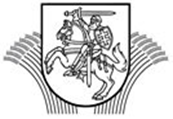 LIETUVOS RESPUBLIKOS ŽEMĖS ŪKIO MINISTRASĮSAKYMASDėl žemės ūkio ministro 2015 m. liepos 24 d. įsakymo nr. 3d-598 „dėl lietuvos kaimo plėtros 2014–2020 metų programos priemonės „investicijos Į miško plotų plėtrą ir miškų gyvybingumo gerinimą“ veiklos srities „miškams padarytos žalos prevencija ir atlyginimas“ įgyvendinimo taisyklių patvirtinimo“ pakeitimo2021  m. liepos 7 d. Nr. 3D-433VilniusP a k e i č i u  Lietuvos kaimo plėtros 2014–2020 metų programos priemonės „Investicijos į miško plotų plėtrą ir miškų gyvybingumo gerinimą“ veiklos srities „Miškams padarytos žalos prevencija ir atlyginimas“ įgyvendinimo taisykles, patvirtintas Lietuvos Respublikos žemės ūkio ministro 2015 m. liepos 24 d. įsakymą Nr. 3D-598 „Dėl Lietuvos kaimo plėtros 2014–2020 metų programos priemonės „Investicijos į miško plotų plėtrą ir miškų gyvybingumo gerinimą“ veiklos srities „Miškams padarytos žalos prevencija ir atlyginimas“ įgyvendinimo taisyklių patvirtinimo“:1. Pakeičiu 14.17 papunktį ir jį išdėstau taip:„14.17. kartu su paramos paraiška, kai prašoma paramos Taisyklių 8.3 papunktyje numatytai veiklai, pateikiamas Miško želdinimo ir žėlimo projektas, parengtas vadovaujantis Miško atkūrimo ir įveisimo nuostatų, patvirtintų Lietuvos Respublikos aplinkos ministro 2008 m. balandžio 14 d. įsakymu Nr. D1-199 „Dėl Miško atkūrimo ir įveisimo nuostatų patvirtinimo“ (toliau – Miško atkūrimo ir įveisimo nuostatai), reikalavimais. Kai miškas atkuriamas privačioje žemėje, Miško želdinimo ir žėlimo projektas turi būti patvirtintas Valstybinės miškų tarnybos (toliau – VMT) direktoriaus įgalioto asmens, kai miškas atkuriamas valstybinėje žemėje – valstybinių miškų valdytojo įgalioto asmens;“. 2. Pakeičiu 14.22 papunktį ir jį išdėstau taip:„14.22. pareiškėjas / paramos gavėjas privalo turėti želdinamų medžių rūšių, nurodytų Miško dauginamosios medžiagos nuostatų, patvirtintų Lietuvos Respublikos aplinkos ministro 2003 m. spalio 29 d. įsakymu Nr. 521 „Dėl Miško dauginamosios medžiagos nuostatų patvirtinimo“, 1 priede, tiekėjo išduotą miško dauginamosios medžiagos kilmės sertifikato (-ų) patvirtintą (-as) kopiją (-as). Taip pat privaloma turėti visų želdinamų medžių įsigijimo dokumentus (jei pareiškėjas / paramos gavėjas miško sodmenų nepirko, jis privalo pateikti jų krovinio važtaraštį ar perdavimo–priėmimo aktą);”.3. Pakeičiu 15.10 papunktį ir jį išdėstau taip:„15.10. jei vykdoma Taisyklių 8.3 papunktyje nurodyta veikla, kartu su mokėjimo prašymu pateikti VMT pažymą apie atkurto miško atitiktį Miško želdinimo ir žėlimo projektui (pagal Miško atkūrimo ir įveisimo nuostatų reikalavimus į VMT dėl šios pažymos reikia kreiptis ne vėliau kaip per du mėnesius nuo miško želdinimo darbų įvykdymo) ir miško dauginamosios medžiagos kilmės sertifikato (-ų) patvirtintą (-as) kopiją (-as) bei sodmenų įsigijimo dokumentus (jei pareiškėjas / paramos gavėjas miško sodmenų nepirko, jis privalo pateikti jų krovinio važtaraštį ar perdavimo–priėmimo aktą);“. 4. Pakeičiu 60 punktą ir jį išdėstau taip:„60. Taikant išlaidų kompensavimo mokėjimo būdą, paramos gavėjas pradeda įgyvendinti projektą iš nuosavų arba skolintų lėšų ir paramos sutartyje arba paraiškoje nustatytu periodiškumu Agentūrai teikia mokėjimo prašymus Administravimo taisyklėse nustatyta tvarka, kuriuose deklaruoja patirtas ir apmokėtas išlaidas, pridėdamas išlaidų pagrindimo ir apmokėjimo įrodymo dokumentus. Šis punktas netaikomas kreipiantis paramos vykdyti Taisyklių 8.3 papunktyje nurodytai veiklai. Vykdant Taisyklių 8.3 papunktyje nurodytą veiklą, kartu su mokėjimo prašymu turi būti pateikta VMT pažyma apie atkurto miško atitiktį Miško želdinimo ir žėlimo projektui, tiekėjo išduota (-os) miško dauginamosios medžiagos kilmės sertifikato (-ų) kopija (-os) ir miško sodmenų įsigijimo dokumentai (jei pareiškėjas / paramos gavėjas miško sodmenų nepirko, jis privalo pateikti jų krovinio važtaraštį ar perdavimo–priėmimo aktą), o išlaidų pagrindimo ir apmokėjimo įrodymo dokumentų pateikti nereikia.”5. Pakeičiu 67 punktą ir jį išdėstau taip:„67. Jei VMT nustato, kad miškas neatkurtas arba atkurtas nesilaikant Miško želdinimo ir žėlimo projekto reikalavimų, paramos gavėjui parama nemokama už tą ploto dalį, kurioje miškas neatkurtas arba jis atkurtas nesilaikant Miško želdinimo ir žėlimo projekto reikalavimų.“6. Pakeičiu priedo X skyriaus 14 punktą ir jį išdėstau taip:7. Pakeičiu priedo XII skyriaus 18 punktą ir jį išdėstau taip:„18. Esu informuotas (-a) ir sutinku, kad mano asmens duomenys yra tvarkomi šiais asmens duomenų tvarkymo tikslais bei teisiniais pagrindais: asmens, teikiančio paramos paraišką tapatybės nustatymo, paramos administravimo, mokėjimo ir kontrolės,  paramos viešinimo tikslais įgyvendinant 2013 m. gruodžio 17 d. Europos Parlamento ir Tarybos reglamentą (ES) Nr. 1303/2013, kuriuo nustatomos Europos regioninės plėtros fondui, Europos socialiniam fondui, Sanglaudos fondui, Europos žemės ūkio fondui kaimo plėtrai ir Europos jūros reikalų ir žuvininkystės fondui bendros nuostatos ir Europos regioninės plėtros fondui, Europos socialiniam fondui, Sanglaudos fondui ir Europos jūros reikalų ir žuvininkystės fondui taikytinos bendrosios nuostatos ir panaikinamas Tarybos reglamentas (EB) Nr. 1083/2006, 2013 m. gruodžio 17 d.. Europos Parlamento ir Tarybos reglamentą (ES) Nr. 1305/2013 dėl paramos kaimo plėtrai, teikiamos Europos žemės ūkio fondo kaimo plėtrai (EŽŪFKP) lėšomis, kuriuo panaikinamas Tarybos reglamentas (EB) Nr. 1698/2005, 2013 m. gruodžio 17 d. Europos Parlamento ir Tarybos reglamentą (ES) Nr. 1306/2013 dėl bendros žemės ūkio politikos finansavimo, valdymo ir stebėsenos, kuriuo panaikinami Tarybos reglamentai (EEB) Nr. 352/78, (EB) Nr. 165/94, (EB) Nr. 2799/98, (EB) Nr. 814/2000, (EB) Nr. 1290/2005 ir (EB) Nr. 485/2008, 2014 m. rugpjūčio 6 d. Komisijos įgyvendinimo reglamentą (ES) Nr. 908/2014, kuriuo nustatomos Europos Parlamento ir Tarybos reglamento (ES) Nr. 1306/2013 taikymo taisyklės, susijusios su mokėjimo agentūromis ir kitomis įstaigomis, finansų valdymu, sąskaitų patvirtinimu, patikrų taisyklėmis, užstatais ir skaidrumu, priemonės įgyvendinimo taisykles.“8. Pakeičiu priedo XIII skyrių ir jį išdėstau taip:„XIII. PAREIŠKĖJO SUTUOKTINIO SUTIKIMAS DĖL ASMENS DUOMENŲ TVARKYMO (pildo ir pasirašo tik pareiškėjo sutuoktinis)Informuoju, kad aš, ________________________________________________________,(pareiškėjo sutuoktinio vardas, pavardė, asmens kodas) esu pareiškėjo ____________________________________________________________(vardas, pavardė)sutuoktinis ir dalyvauju / nedalyvauju (kas nereikalinga, išbraukti) įgyvendinant Programos investicines priemones________________________________________________________________________(nurodyti Programos priemonių pavadinimus ir paramos paraiškų registracijos Nr.)________________________________________________________________________Esu informuotas (-a) ir sutinku, kad:- mano asmens duomenys gali būti naudojami pareiškėjo___________________________ paramos administravimo tikslais,(vardas, pavardė)- Agentūra tikrins pateiktus duomenis kituose valstybės registruose ir duomenų bazėse;- mano asmens duomenys būtų apdorojami ir saugomi paramos priemonių administravimo informacinėse sistemose ir kad Agentūra gautų mano asmens duomenis iš kitų fizinių / juridinių asmenų, registrų ar duomenų bazių paramos administravimo klausimais;- mano asmens duomenys gali būti perduoti audito ir tyrimų institucijoms, siekiant apsaugoti ES finansinius interesus ES ir Lietuvos Respublikos teisės aktuose nustatyta tvarka;- turiu teisę žinoti apie savo asmens duomenų tvarkymą, susipažinti su tvarkomais savo asmens duomenimis ir kaip jie yra tvarkomi, reikalauti ištaisyti, ištrinti savo asmens duomenis („teisė būti pamirštam“), apriboti savo asmens duomenų tvarkymo veiksmus, kai duomenys tvarkomi nesilaikant teisės aktų nuostatų, taip pat nesutikti (teisiškai pagrindžiant), kad būtų tvarkomi mano asmens duomenys, bei teisę į duomenų perkeliamumą;- duomenų valdytojas yra Agentūra;- Agentūros tvarkomi mano asmens duomenys (kategorijos) bei detalesnė informacija apie mano asmens duomenų tvarkymą yra nurodyta www.nma.lt skiltyje „Asmens duomenų apsauga“;- mano asmens duomenys yra saugomi iki išmokų mokėjimo, administravimo ir priežiūros laikotarpio pabaigos, vėliau šie duomenys archyvuojami bei perduodami valstybės archyvams;- mano asmens duomenys yra tvarkomi paramos administravimo, mokėjimo ir kontrolės tikslu įgyvendinant 2013 m. gruodžio 17 d. Europos Parlamento ir Tarybos reglamentą (ES) Nr. 1303/2013, kuriuo nustatomos Europos regioninės plėtros fondui, Europos socialiniam fondui, Sanglaudos fondui, Europos žemės ūkio fondui kaimo plėtrai ir Europos jūros reikalų ir žuvininkystės fondui bendros nuostatos ir Europos regioninės plėtros fondui, Europos socialiniam fondui, Sanglaudos fondui ir Europos jūros reikalų ir žuvininkystės fondui taikytinos bendrosios nuostatos ir panaikinamas Tarybos reglamentas (EB) Nr. 1083/2006, 2013 m. gruodžio 17 d. Europos Parlamento ir Tarybos reglamentą (ES) Nr. 1305/2013 dėl paramos kaimo plėtrai, teikiamos Europos žemės ūkio fondo kaimo plėtrai (EŽŪFKP) lėšomis, kuriuo panaikinamas Tarybos reglamentas (EB) Nr. 1698/2005, 2013 m. gruodžio 17 d. Europos Parlamento ir Tarybos reglamentą (ES) Nr. 1306/2013 dėl bendros žemės ūkio politikos finansavimo, valdymo ir stebėsenos, kuriuo panaikinami Tarybos reglamentai (EEB) Nr. 352/78, (EB) Nr. 165/94, (EB) Nr. 2799/98, (EB) Nr. 814/2000, (EB) Nr. 1290/2005 ir (EB) Nr. 485/2008, priemonės įgyvendinimo taisykles._____________________                    ________________________(sutuoktinio parašas)                              (sutuoktinio vardas, pavardė)“.9. Pakeičiu priedo XIV skyrių ir jį išdėstau taip:„XIV. PAREIŠKĖJO AKCININKO / SUSIJUSIOS ĮMONĖS IR (ARBA) ĮMONĖS PARTNERĖS AKCININKO SUTIKIMAS DĖL ASMENS DUOMENŲ TVARKYMO (pildo ir pasirašo tik pareiškėjo akcininkas / susijusios įmonės ir (arba) įmonės partnerės akcininkas)Žemės ūkio ministras                  						           Kęstutis Navickas„14.Ar įsipareigojate kartu su mokėjimo prašymu, jei vykdoma Taisyklių 8.3 papunktyje nurodyta veikla, pateikti Valstybinės miškų tarnybos (toliau – VMT) pažymą apie atkurto miško atitiktį Miško želdinimo ir žėlimo projektui ir miško dauginamosios medžiagos kilmės sertifikato (-ų) patvirtintą (-as) kopiją (-as) ir sodmenų įsigijimo dokumentus (jei pareiškėjas / paramos gavėjas miško sodmenų nepirko, jis privalo pateikti jų krovinio važtaraštį ar perdavimo–priėmimo aktą)?Taip          Ne  Neaktualu“.Informuoju, kad aš, ________________________________________________________(pareiškėjo akcininko / susijusios įmonės ir (arba) įmonės partnerės akcininko vardas, pavardė, asmens kodas)Esu pareiškėjo ____________________________________________________________(vardas, pavardė / pavadinimas)akcininkas / susijusios įmonės ir (arba) įmonės partnerės akcininkas ir dalyvauju / nedalyvauju (kas nereikalinga, išbraukti) įgyvendinant Programos investicines priemones ________________________________________________________________________________________________________________________________________________(nurodyti Programos priemonių pavadinimus ir paramos paraiškų registracijos Nr.)Esu informuotas (-a) ir sutinku, kad mano asmens duomenys gali būti naudojami pareiškėjo_____________________________ paramos administravimo tikslais,(vardas, pavardė / pavadinimas)- Agentūra tikrins pateiktus duomenis kituose valstybės registruose ir duomenų bazėse;- mano asmens duomenys būtų apdorojami ir saugomi paramos priemonių administravimo informacinėse sistemose ir kad Agentūra gautų mano asmens duomenis iš kitų fizinių / juridinių asmenų, registrų ar duomenų bazių paramos administravimo klausimais;- mano asmens duomenys gali būti perduoti audito ir tyrimų institucijoms, siekiant apsaugoti ES finansinius interesus ES ir Lietuvos Respublikos teisės aktuose nustatyta tvarka;- turiu teisę žinoti apie savo asmens duomenų tvarkymą, susipažinti su tvarkomais savo asmens duomenimis ir kaip jie yra tvarkomi, reikalauti ištaisyti, ištrinti savo asmens duomenis („teisė būti pamirštam“), apriboti savo asmens duomenų tvarkymo veiksmus, kai duomenys tvarkomi nesilaikant teisės aktų nuostatų, taip pat nesutikti (teisiškai pagrindžiant), kad būtų tvarkomi mano asmens duomenys, bei teisę į duomenų perkeliamumą;- duomenų valdytoja yra Agentūra;- Agentūros tvarkomi mano asmens duomenys (kategorijos) bei detalesnė informacija apie mano asmens duomenų tvarkymą yra nurodyta www.nma.lt skiltyje „Asmens duomenų apsauga“;- mano asmens duomenys yra saugomi iki išmokų mokėjimo, administravimo ir priežiūros laikotarpio pabaigos, vėliau šie duomenys archyvuojami bei perduodami valstybės archyvams;- mano asmens duomenys yra tvarkomi paramos administravimo, mokėjimo ir kontrolės tikslu įgyvendinant 2013 m. gruodžio 17 d. Europos Parlamento ir Tarybos reglamentą (ES) Nr. 1303/2013, kuriuo nustatomos Europos regioninės plėtros fondui, Europos socialiniam fondui, Sanglaudos fondui, Europos žemės ūkio fondui kaimo plėtrai ir Europos jūros reikalų ir žuvininkystės fondui bendros nuostatos ir Europos regioninės plėtros fondui, Europos socialiniam fondui, Sanglaudos fondui ir Europos jūros reikalų ir žuvininkystės fondui taikytinos bendrosios nuostatos ir panaikinamas Tarybos reglamentas (EB) Nr. 1083/2006, 2013 m. gruodžio 17 d. Europos Parlamento ir Tarybos reglamentą (ES) Nr. 1305/2013 dėl paramos kaimo plėtrai, teikiamos Europos žemės ūkio fondo kaimo plėtrai (EŽŪFKP) lėšomis, kuriuo panaikinamas Tarybos reglamentas (EB) Nr. 1698/2005, 2013 m. gruodžio 17 d. Europos Parlamento ir Tarybos reglamentą (ES) Nr. 1306/2013 dėl bendros žemės ūkio politikos finansavimo, valdymo ir stebėsenos, kuriuo panaikinami Tarybos reglamentai (EEB) Nr. 352/78, (EB) Nr. 165/94, (EB) Nr. 2799/98, (EB) Nr. 814/2000, (EB) Nr. 1290/2005 ir (EB) Nr. 485/2008, priemonės įgyvendinimo taisykles.______________                                                         _________________(parašas)                                                                    (vardas, pavardė)(pareiškėjo akcininko / susijusios įmonės ir (arba) įmonės partnerės akcininko parašas, vardas, pavardė)“.